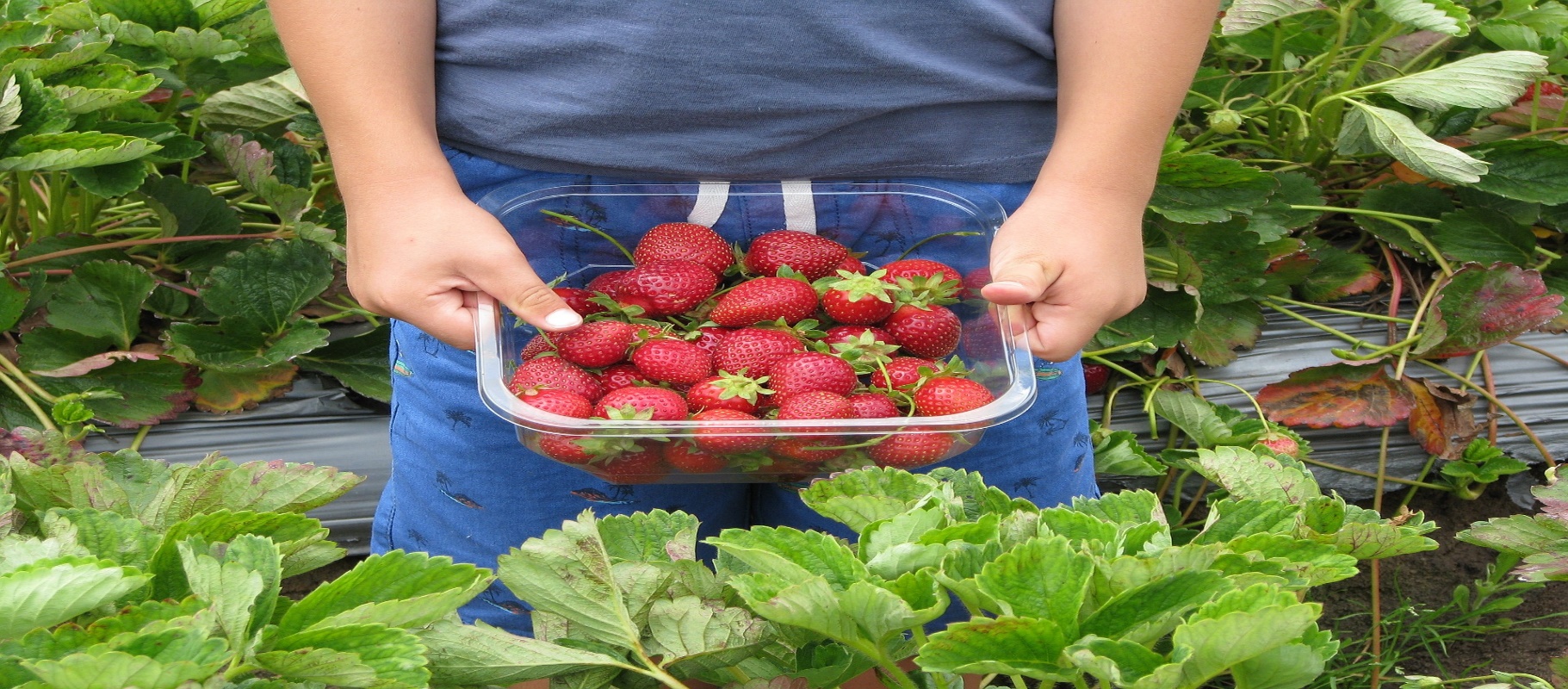 Ausflug zum Erdbeeren pflücken in FrankfurtDonnerstag, 25.06.2020Treffpunkt:    JUZ LauterbornZeit:		  15:00 Uhr (bitte pünktlich sein)Rückkehr:      ca. 17:30 UhrEinverständniserklärungHiermit erlaube ich meiner Tochter an der oben genannten Aktivität im Rahmen der Mädchengruppe teilzunehmen. Der Ausflug erfolgt mit den öffentlichen Verkehrsmitteln oder mit dem Bus des Jugendzentrums.Ich gebe die ausdrückliche Erlaubnis dazu und nehme zur Kenntnis, dass die Betreuer für eventuelle Unfälle nicht haften können. Für Vorkommnisse, die daraus entstehen, dass meine Tochter die Hinweise der Betreuer nicht befolgt, übernehme ich die alleinige Verantwortung. Bitte mitbringen: Trinken und MaskeAbgabe der Einverständniserklärung bis: Mittwoch, 24.06.2020Vorname: _____________________________     Nachname: _______________________________Adresse:__________________________________________________________________________Geburtsdatum: ________________________________                    Alter: ______________________Meine Tochter hat folgende gesundheitliche Beeinträchtigungen: _________________________________________________________________________________Name und Unterschrift des/der Erziehungsberechtigten:____________________________________________________Telefonisch zu erreichen unter: __________________________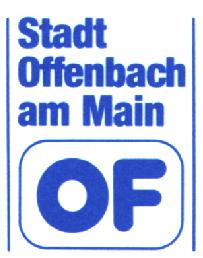 Offenbach, den 19.06.2020Jugendzentrum Lauterborn – Johann-Strauß-Weg 27 – 63069 Offenbach am Main – Telefon: 069/834520